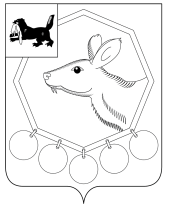 17.10.2023 №36/2РОССИЙСКАЯ ФЕДЕРАЦИЯИРКУТСКАЯ ОБЛАСТЬБАЯНДАЕВСКИЙ МУНИЦИПАЛЬНЫЙ РАЙОНИРКУТСКОЙ ОБЛАСТИДУМАРЕШЕНИЕОБ УТВЕРЖДЕНИИ ПОЛОЖЕНИЯ О ТРЕХСТОРОННЕЙ КОМИССИИ ПО РЕГУЛИРОВАНИЮ СОЦИАЛЬНО-ТРУДОВЫХ ОТНОШЕНИЙ  В БАЯНДАЕВСКОМ МУНИЦИПАЛЬНОМ РАЙОНЕВ соответствии со статьями 35, 35.1 Трудового кодекса Российской Федерации, Законом Иркутской области от 16.05.2008г. № 15-оз «О территориальных трехсторонних комиссиях по регулированию социально-трудовых отношений в Иркутской области», руководствуясь ст. 27 Устава Баяндаевского муниципального района, ДУМА РЕШИЛА:1.	Утвердить Положение о трехсторонней комиссии по регулированию  социально-трудовых отношений в Баяндаевском  муниципальном  районе (прилагается).2. 	Настоящее решение опубликовать в районной газете «Заря» и разместить на официальном сайте Баяндаевского муниципального района в информационно-телекоммуникационной сети «Интернет». 3.	Решение вступает в силу после его официального опубликования.Председатель Думы Баяндаевского муниципального районаВ.Т. ЕликовМэр Баяндаевского муниципального районаА.П.ТабинаевУтверждено Решением Думы Баяндаевского муниципального района от 17.10..2023 г. №36/2Положениео трехсторонней комиссии по регулированию социально-трудовых отношений в Баяндаевском муниципальном   районеI. Общее положения1.	Трехсторонняя комиссия по регулированию социально-трудовых отношений в Баяндаевском  муниципальном  районе (далее - Комиссия) является органом системы социального партнерства, образованным в соответствии с Законом Иркутской области «О территориальных трехсторонних комиссиях по регулированию социально трудовых отношений в Иркутской области» и призванным обеспечить систему взаимоотношений между сторонами партнерства.2.	Комиссия в своей деятельности руководствуется Конституцией Российской Федерации, федеральными законами, указами Президента Российской Федерации, постановлениями и распоряжениями Правительства Российской Федерации, Уставом и законами Иркутской области, иными нормативными правовыми актами Губернатора Иркутской области, Уставом Баяндаевского муниципального  района, Уставами и Положениями сторон, настоящим Положением.3.	Комиссия формируется из представителей работников - представители профессиональных союзов, трудовых коллективов, представителей работодателей – представители объединения работодателей, руководители предприятий, организаций, учреждений, представителей органов местного самоуправления – специалисты, должностные лица администрации Баяндаевского муниципального района  (далее - администрация).4.	 Представительство каждой стороны в состав комиссии определяется ими самостоятельно в соответствии с нормативно-правовыми актами, регулирующими их деятельность.5.	Представители сторон являются членами Комиссии. Количество членов Комиссии от каждой стороны определяется по соглашению сторон.6.	Состав и регламент комиссии  утверждается постановлением мэра Баяндаевского муниципального  района.II. Цели и задачи Комиссии1.	  Основная цель Комиссии - согласование социально- экономических интересов сторон.2.	  Основными	задачами	Комиссии	являются:- защита интересов участников социально-трудовых отношений путем проведения переговоров, взаимных консультаций, заключения соглашений между сторонами социального партнерства на территории Баяндаевского муниципального  района;
- содействие разрешению конфликтов в сфере социально-трудовых отношений;   - заключение трехстороннего районного соглашения между представителями работников, работодателей и администраций;-	содействие договорному регулированию социально-трудовых отношений на уровне Баяндаевского муниципального района;- развитие социального партнерства на территории Баяндаевского муниципального района;- обсуждение проектов нормативных правовых  актов по вопросам регулирования социально- трудовых отношений.III.	Основные права Комиссии1.	Комиссия для выполнения возложенных на неё задач имеет право: - утверждать	план  работы	Комиссии;- создавать рабочие группы с привлечением экспертов и специалистов;-	взаимодействовать с областной трехсторонней комиссией, отраслевыми комиссиями, территориальными комиссиями по регулированию социально-трудовых отношений городов и районов Иркутской области;-	приглашать для участия в заседаниях Комиссии представителей органов местного самоуправления, работодателей и представителей профсоюзов, не входящих в состав Комиссии;-	получать информацию о социально-экономическом положении в Баяндаевского муниципального района от органов местного самоуправления, организаций различных форм собственности, необходимую по рассматриваемым Комиссией вопросам;-	готовить для опубликования и направлять в средства массовой информации информационно-аналитические материалы по вопросам регулирования социально-трудовых отношений, заключения и реализации соглашений, деятельности комиссии.2.	Комиссия вправе осуществлять иные полномочия в пределах своей компетенции в соответствии с действующим законодательством.IV.	Состав и порядок формирования Комиссии1.	 В состав Комиссии входят:- от работников - представители  профсоюзов  организаций, предприятий Баяндаевского муниципального	района;- от работодателей - представители  объединения работодателей Баяндаевского муниципального района;- от органов местного самоуправления – должностные лица  администрации, назначенные мэром Баяндаевского муниципального  района.2.	Количество членов Комиссии от каждой из сторон должно быть равным. Конкретное количество членов Комиссии устанавливается соглашением сторон социального партнерства.3.	Органы профессиональных союзов и их объединений, территориальное объединение работодателей делегируют представителей для работы в Комиссию.V. Организация работы Комиссии1.	Работа Комиссии, в основном, осуществляется в форме заседаний Комиссии, рабочих групп	Комиссии.2.	Заседания Комиссии проводятся по мере необходимости, но не реже, чем один раз в полугодие в соответствии с планом работы, формируемым на основе предложений сторон.3.	Внеочередные заседания Комиссии созываются в течение десяти дней в случае подачи письменного заявления одной из сторон.4.	Материалы к внеочередным заседаниям представляют в секретариат Комиссии не позднее, чем за семь дней до ее заседаний. Решение о внеочередном заседании принимается Координатором Комиссии.5.	На рассмотрение заседаний Комиссии выносятся вопросы, рассмотренные предварительно	в соответствующих рабочих группах.6.	По вопросам повестки заседания Комиссии в секретариат представляются: пояснительная записка, проект решения Комиссии по данному вопросу, список лиц, приглашаемых на заседание, не позднее семи дней до дня заседания.7.   Дата очередного заседания Комиссии назначается Координатором Комиссии по согласованию с Координаторами сторон.VI.	Координатор Комиссии1.	Координатор Комиссии назначается мэром Баяндаевского муниципального  района, не является ее членом и не принимает участие в голосовании.2.	     Координатор Комиссии организует ее деятельность совместно с координаторами сторонКомиссии.3.	Координатор Комиссии:-      организует работу Комиссии, председательствует на ее заседаниях;-	обеспечивает взаимодействие сторон и достижение согласия между ними при выработке решений	Комиссии;-	оказывает содействие сторонам партнерства в решении вопросов, связанных с работой Комиссии;-	подписывает протокол работы Комиссии, планы работы и решения Комиссии;-	проводит в пределах своей компетенции в период между заседаниями Комиссии консультации с координаторами сторон по вопросам, требующим принятия оперативных решений;-	информирует мэра Баяндаевского муниципального района о деятельности Комиссии.VII.	Координаторы сторон Комиссии1.	Координаторы сторон избираются каждой из сторон в целях организации своей деятельности и обеспечения оперативного взаимодействия с другими сторонами.2.	Координаторы сторон являются членами Комиссии и выполняют организационные функции на общественных началах.VIII. Члены Комиссии1.	Члены Комиссии:-	участвуют в заседаниях Комиссии и рабочих групп, подготовке проектов решений Комиссии;-	вносят предложения по вопросам, относящимся к компетенции Комиссии, для рассмотрения	 на заседаниях Комиссии, ее рабочих групп;-	знакомятся с соответствующими нормативными, информационными, справочными материалами по социально-трудовым отношениям;- по поручению Комиссии запрашивают у органов местного самоуправления, представительной власти, работодателей и профессиональных союзов, а также у руководителей организаций различных форм собственности информацию по вопросам, входящим в компетенцию Комиссии.2.	В случае отсутствия члена Комиссии право участия в заседаниях предоставляется лицу, замещающему его по должностным функциям, по решению координатора соответствующей стороны.3.	Члены  Комиссии  вправе присутствовать на заседаниях Думы  Баяндаевского муниципального  района  при обсуждении вопросов, входящих в компетенцию Комиссии.IX.	Рабочие группы1.	Для организации контроля за выполнением трехстороннего соглашения, проведения консультаций, обсуждения нормативных актов по предложению сторон при участии ее членов могут создаваться постоянные и временные трехсторонние рабочие группы Комиссии (далее-рабочие группы). В состав рабочих групп могут вводиться эксперты, специалисты, не являющиеся членами Комиссии.2.	При формировании рабочей группы стороны определяют руководителя рабочей группы, который организует работу по проведению ее заседаний.X.	Порядок проведения заседаний Комиссии1.	Комиссия проводит свои заседания в соответствии с настоящим Положением и Регламентом Комиссии.2.	Заседание Комиссии считается правомочным, если на заседании присутствует более половины членов Комиссии каждой из сторон.3.	Комиссия принимает решение открытым голосованием.4.	Решение Комиссии считается принятым в случае его принятия всеми сторонами. Решение Комиссии считается принятым сторонами, если за него проголосовало большинство членов, присутствующих на заседании. Члены Комиссии, не согласные с принятым решением, имеют право на включение их мнения в протокол заседания Комиссии.5.	Председательствует на заседаниях Координатор Комиссии. В случае его отсутствия председательствующий на заседании Комиссии определятся по соглашению сторон.6.	Протокол заседания Комиссии подписывается председательствующим на заседании и секретарем Комиссии.Пояснительная записка  к проекту решения Думы  Об утверждении Положения о трехсторонней	комиссии по регулированию социально-трудовых отношений в Баяндаевском муниципальном  районеВ соответствии со статьями 35, 35.1, Трудового Кодекса и Закона Иркутской области от 16 мая 2008 г. N 15-ОЗ "О территориальных трехсторонних комиссиях по регулированию социально-трудовых отношений в Иркутской области" в целях согласования интересов работников (их представителей), работодателей (их представителей) и государства по вопросам регулирования социально-трудовых отношений и связанных с ними экономических отношений органы местного самоуправления обязаны обеспечивать условия для участия соответствующих комиссий по регулированию социально-трудовых отношений  в разработке и (или) обсуждении проектов законодательных и иных нормативных правовых актов, программ социально-экономического развития, других актов органов местного самоуправления в сфере труда.На территориальном уровне могут образовываться трехсторонние комиссии по регулированию социально-трудовых отношений, деятельность которых осуществляется в соответствии с законами субъектов Российской Федерации, положениями об этих комиссиях, утверждаемыми представительными органами местного самоуправления.